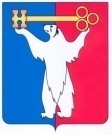 АДМИНИСТРАЦИЯ ГОРОДА НОРИЛЬСКАКРАСНОЯРСКОГО КРАЯПОСТАНОВЛЕНИЕ30.06.2021                                              г.Норильск                                                № 324О внесении изменений в постановление Администрации города Норильска от 12.02.2013 № 50 	В соответствии со статьей 4.3 Федерального закона от 10.01.2002 № 7-ФЗ «Об охране окружающей среды», руководствуясь статьей 16 Федерального закона от 06.10.2003 № 131-ФЗ «Об общих принципах организации местного самоуправления в Российской Федерации», Уставом муниципального образования город Норильск,ПОСТАНОВЛЯЮ:1.	Внести в Перечень информации о деятельности Администрации города Норильска, размещаемой в сети Интернет, утвержденный постановлением Администрации города Норильска от 12.02.2013 № 50 (далее - Перечень), следующие изменения:1.1. Дополнить Перечень пунктом 20 следующего содержания:	2. Контроль исполнения настоящего постановления возложить 
на заместителя Главы города Норильска по городскому хозяйству. 3. Опубликовать настоящее постановление в газете «Заполярная правда» и разместить его на официальном сайте муниципального образования город Норильск.Глава города Норильска                                                                                Д.В. Карасев20) Информация о состоянии окружающей среды в муниципальном образовании город Норильск (экологическая информация) информация поддерживается в актуальном состоянии8 рабочих дней с даты поступления соответствующей информацииУправление городского хозяйства 